IDEAS TO MAKE SNAPSHOT DAY A 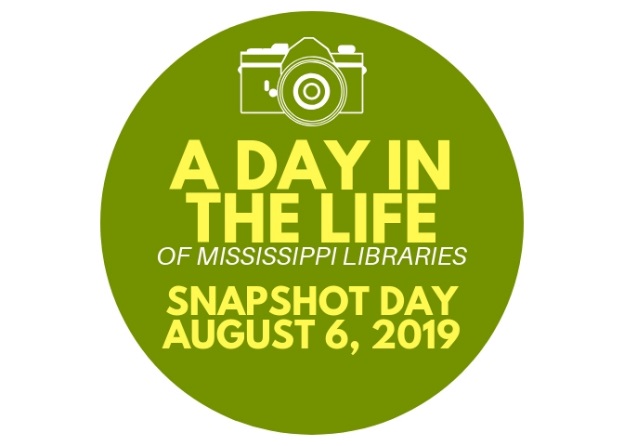 SUCCESS FOR YOUR LIBRARYAnnounce your participation now through emails, flyers, posters, etc.Feature your participation and the photos of your patrons from that day in your newsletter, social media and websiteShare the results from the day with your board and elected officialsCreate signs with your patron comments and photos to hang around your libraryBe sure to encourage your patrons to come to the library on August 6th to show their support and get their photo takenTake as many photos that day as possible and use them along with comments from patrons throughout the yearDevelop your own slideshow on your website or social media featuring your patron comments and photosAsk if your newspaper will feature your slideshow on their website and if they will run photos and comments from the day.Use these photos and comments during the legislative session to advocate for librariesEncourage your Friends group to get involved Send your images and comments to MLC for a Mississippi library collage that will be created to use during the legislative session in 2020…send them to sliles@mlc.lib.ms.us  